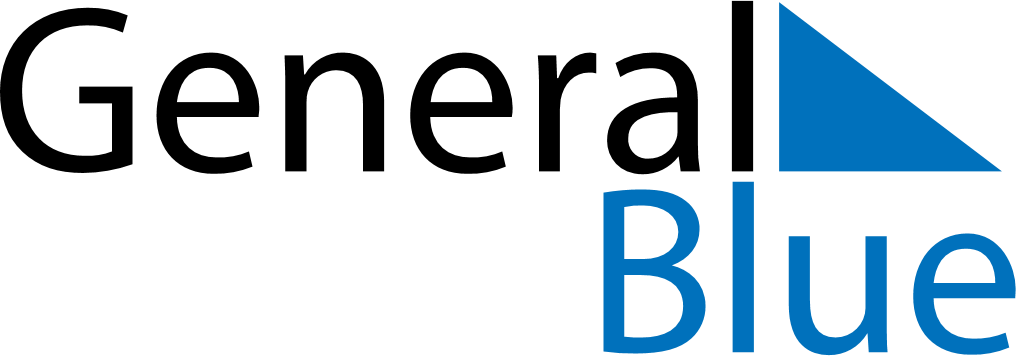 Weekly CalendarJuly 25, 2021 - July 31, 2021Weekly CalendarJuly 25, 2021 - July 31, 2021Weekly CalendarJuly 25, 2021 - July 31, 2021Weekly CalendarJuly 25, 2021 - July 31, 2021Weekly CalendarJuly 25, 2021 - July 31, 2021Weekly CalendarJuly 25, 2021 - July 31, 2021Weekly CalendarJuly 25, 2021 - July 31, 2021SundayJul 25SundayJul 25MondayJul 26TuesdayJul 27WednesdayJul 28ThursdayJul 29FridayJul 30SaturdayJul 31AMPM